الجمهوريــــــــــــــــة الجزائريـــــــــــــــــة  الديمقراطيـــــــــــــــــة الشعبيــــــــــــــة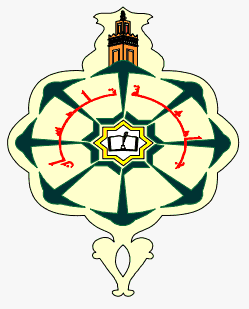 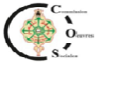                                         وزارة التعليــــم العـــــــالي والبحــــــث العلــــــميجـــــــــــــــامعة أبو بــكــــــــــــر بلقا يد – تـــــــلمســـــــــــــــــــــان –                                     لجنة الخدمات الإجتماعية تصريح شرفي لقرعةالعمرة 2024أنا الممضي أسفلـه السيــد(ة):.........................................المولـود (ة) بتاريـخ:...:...............................................الصفة أستاذ /عامل:..........................الكلية:............................رقم الهاتف:..............................الحامل لبطاقة التعريف الوطني:..........................أصرح بشرفي أنني لم أستفد سابقا من العمرة عن طريق  لجنة الخدمات الإجتماعية لجامعة تلمسان وإنيأقسم يمينا على ذالك .تلمسان في :......................امضاء المعني (ة)                               ختم المصادقة على التوقيع من البلدية